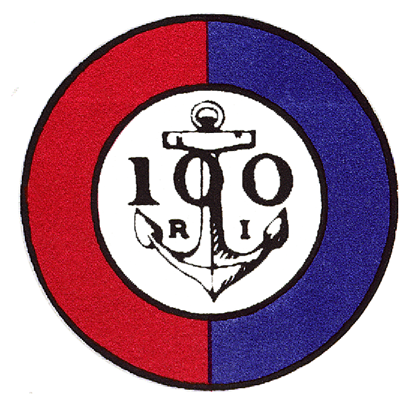 The 100 Club of Rhode Island, Inc.Recipients of the 100 Club Academic Scholarship2022Adam J. AguiarZachary S. BaughanMia R. ClarkeAlexander T. CrowleyNathan H. FernandesAlice C. GranthamSamuel M. LeclaireIsabella T. LivoliSean V. O’BriienSofia L. Quattrini